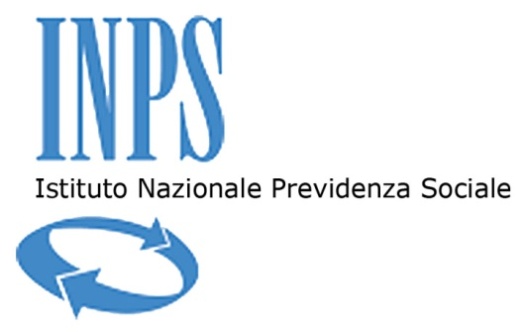 Direzione acquisti e appaltiArea Lavori di manutenzione immobili strumentali Il/i sottoscritto/i: _________________________________________________________________________________________________________________________Nato a: ________________________il ____________________________________________residente/i in (indirizzo) _ ___________________________________________________________________________________________________________________C.F. _________________________________________________________________in qualità di (barrare il caso interessato):□  proprietario/i  □  procuratore della proprietà □  amministratore/legale rappresentante della Società:(denominazione sociale)______________________________________________________________________________________________________________________con sede in (indirizzo): _________________________________________________________________________________________________________________________C.F./P. IVA _____________________________________________________________telefono:____________________________________fax _________________________indirizzo di posta elettronica: _______________________________________________in relazione all’avviso pubblico di ricerca di immobili da destinare ad archivio documentale e deposito della Direzione Generale INPS, preso atto delle condizioni e degli elementi riportati nel suddetto avviso, che accetta senza riserva alcuna, CHIEDEDi partecipare all’indagine di mercato in epigrafe di cui all’avviso pubblicato sul sito internet dell’Istituto, in quanto proprietario/ procuratore della proprietà / amministratore/legale rappresentante della Società proprietaria dell’immobile/i ubicato/i in 1) Via/piazza _____________________________________________________________________________________________________________________________Città ___________________ Prov. (_____) CAP _____________________________identificato nel Catasto Fabbricati di ___________ al Foglio ______ particella _____ sub ____, categoria catastale ______________ di metri quadri __________________2) Via/piazza _____________________________________________________________________________________________________________________________Città ___________________ Prov. (_____) CAP _____________________________identificato nel Catasto Fabbricati di ___________ al Foglio ______ particella _____ sub ____, categoria catastale ______________ di metri quadri __________________3) Via/piazza _____________________________________________________________________________________________________________________________Città ___________________ Prov. (_____) CAP _____________________________identificato nel Catasto Fabbricati di ___________ al Foglio ______ particella _____ sub ____, categoria catastale ______________ di metri quadri __________________4) Via/piazza _____________________________________________________________________________________________________________________________Città ___________________ Prov. (_____) CAP _____________________________identificato nel Catasto Fabbricati di ___________ al Foglio ______ particella _____ sub ____, categoria catastale ______________ di metri quadri __________________In conformità a quanto previsto dall’avviso di ricerca, il cui contenuto si accetta integralmente, e consapevole che in caso di dichiarazioni non veritiere verranno applicate le sanzioni penali previste e la decadenza dal beneficio ottenuto (artt.76 e 75 DPR 445/2000), sotto la propria responsabilità:DICHIARAA) Relativamente ai requisiti ubicazionali e dimensionali/funzionali dell’immobile/i che gli immobili oggetto di offerta:• sono già costruiti all’atto della partecipazione alla presente selezione ed essere di nuova costruzione oppure ristrutturati in condizioni assimilabili al nuovo, ed idonei o potenzialmente idonei alla destinazione d’uso “archivio documentale e deposito”, sotto i profili logistico, tecnico, tecnologico, impiantistico, strutturale e di materiali;• sono atti a conservare e gestire fino ad un massimo di 40.000 quintali (pari a circa 77.000 metri lineari) di materiale d’archivio, che potranno essere distribuiti su un massimo di 4 (quattro) siti sul territorio nazionale;• hanno destinazione compatibile con le normative urbanistiche del luogo di ubicazione, per l’attività prevista dal presente avviso;• sono ubicati al piano terra e dotati di uno spazio esterno di almeno 100 mq, per consentire operazioni di manovra per carico e scarico di mezzi di trasporto; • possiedono un locale destinato a servizi igienici;• presentano un’altezza utile interna non inferiore a mt. 4,00; • presentano pavimentazioni prive di asperità e tali da consentire una perfetta pulizia;• sono dotati di illuminazione interna tale da consentire una sicura circolazione delle persone e la buona visione del materiale collocato sulle scaffalature, e comunque conforme alle norme vigenti;•.essere dotati di scaffalature metalliche, di altezza fino a 7,5 m, a ripiani mobili verniciati a caldo o zincati, disposte in file parallele anche accoppiate, in modalità utilizzabile da personale INPS e da addetti di fornitori dei servizi di facchinaggio senza uso di apparecchiature meccaniche di sollevamento, con collocazione del materiale sui relativi ripiani ed atte ad accogliere scatole prevalentemente delle dimensioni (in cm): H40xL40xP30. Qualora detti ripiani siano posti ad altezze superiori a ca. 2,15 ml da terra, sarà necessario fornire attrezzature a norma necessarie per raggiungere in sicurezza le scatole poste nei ripiani più alti. Tutti gli scaffali dovranno essere opportunamente fissati al terreno o alle pareti e controventati, onde scongiurare i rischi di cadute e ribaltamenti;• sono facilmente mantenibili ed hanno caratteristiche, apparati ed impianti tali da ridurre al minimo l’incidenza dei fattori di degrado o danno per i documenti ivi custoditi: in particolare saranno assicurate condizioni ambientali tali da impedire il deterioramento del materiale dovuto ad umidità, formazione di muffe o parassiti e, in caso di necessità, si provvederà all’installazione di idonei dispositivi compensativi; inoltre saranno installati dispositivi automatici atti ad impedire l’allagamento dei locali stessi per qualsiasi causaB) Relativamente ai requisiti tecnici specifici dell’immobile/i che gli immobili oggetto di offerta:sono destinati ad uso magazzini e locali di deposito (categoria catastale C2) e rispondono alle destinazioni degli strumenti urbanistici e alla normativa vigente in materia edilizia; sono rispondenti ai requisiti di legge per quanto concerne il sovraccarico dei solai (non inferiore a 6,00 KN/mq.); sono rispondenti alla normativa vigente in materia di conformità impiantistica; sono rispondenti alla normativa vigente in materia di barriere architettoniche; sono in regola con la normativa vigente in materia di prevenzione incendi per l’attività 34 categoria C;sono coperti da adeguate polizza assicurative (incendio, bagnamento, furto, responsabilità civile verso terzi, responsabilità civile verso prestatori di lavoro, ecc.);sono correttamente individuati catastalmente; sono in regola con l’attestato di certificazione energetica; possiedono il certificato di agibilità; sono rispondenti alle prescrizioni vigenti in materia di tutela della salute e della sicurezza nei luoghi di lavoro; sono consegnati completamente funzionanti in ogni loro parte anche per quanto riguarda le utenze ed i servizi; possiedono il certificato di idoneità sismica rilasciato a seguito di verifica di sicurezza effettuata ai sensi delle NTC 2008;.il locale adibito ad archivio documentale è dotato di certificato prevenzione Incendi (CPI); sono dotati degli opportuni ed adeguati sistemi di sicurezza ed antintrusione (sistemi antifurto, vigilanza e sistemi di videosorveglianza) sistemi di antifurto/antincendio con monitoraggio continuo (locale o da remoto) tale da garantire un rapido intervento in caso di incendio o effrazione; sono atti ad accogliere l’intero complesso documentale (già predisposto in scatole alla fonte) entro 9 (nove) mesi dall’avvio dell’operazione di trasferimento, salvo diversa pianificazione concordata con l’Istituto.C) Relativamente  al possesso dei requisiti soggettivi:L’assenza sia di cause di esclusione dalla partecipazione alle procedure di affidamento di pubblici appalti che di eventuali divieti a contrarre con la pubblica amministrazione;Di non trovarsi in stato di fallimento, in stato di concordato preventivo, liquidazione coatta o amministrazione controllata o in pendenza di una di tali procedure;L’assenza di condanne penali o misure di prevenzione e sicurezza per reati contro il patrimonio, contro la pubblica amministrazione ovvero per uno o più reati di partecipazione ad un’organizzazione criminale, corruzione, frode, riciclaggio;L’inesistenza di condanne penali per le quali abbiano beneficiato della non menzione (in caso contrario, l’operatore economico ed i suoi legali rappresentanti dovranno indicare tutte le condanne penali riportate);Di non essersi avvalsi dei piani individuali di emersione dal sommerso di cui alla L. 383/2001 ovvero di essersene avvalsi ma che il periodo di emersione si è concluso;di essere in regola con gli obblighi relativi al pagamento delle imposte e delle tasse, secondo la normativa vigente;di essere in regola con gli obblighi relativi al pagamento dei contributi previdenziali, assicurativi ed assistenziali secondo le vigenti normative;di essere in regola con le norme che disciplinano il diritto al lavoro dei disabili o di non esserne soggetto.Si allegano alla presente proposta:la copia fotostatica del documento di identità dell’offerente;copia del titolo di proprietà dell’immobile o documento che ne legittimi la concessione in locazione; visura catastale dell’immobile; planimetrie catastali; planimetrie architettoniche quotate; relazione tecnico/descrittiva dell’immobile illustrativa delle caratteristiche (requisiti ubicazionali, dimensionali/funzionali e tecnici specifici) dichiarate nonché contenente ogni ulteriore informazione ritenuta utile dall’offerente. Nella relazione dovrà specificarsi la presenza di eventuali oneri accessori di conduzione o spese condominiali. Inoltre si dichiara che si acconsente espressamente al trattamento dei dati personali secondo quanto indicato nell’avviso e nel rispetto del D. lgs. 196/2003;[Luogo e Data]___________,___________. 	[Firma] _________________________ISTITUTO NAZIONALE PREVIDENZA SOCIALEDirezione Centrale Acquisti e appaltiManifestazione d’interesse - ALLEGATO “A” ALL’AVVISO DI RICERCA DI IMMOBILI ad uso archivio documentale e deposito da condurre in locazione.Via Ciro il Grande, 21 – 00144 Romatel. +390659054280 - fax +390659054240C.F. 80078750587 - P.IVA 02121151001Recapiti presso i quali si intendono ricevere le comunicazioni dell’Istituto(da indicarsi obbligatoriamente)Recapiti presso i quali si intendono ricevere le comunicazioni dell’Istituto(da indicarsi obbligatoriamente)Domicilio elettoIndirizzo di posta elettronicaIndirizzo di posta elettronica certificata (PEC)Numero di fax